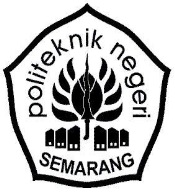 FORMULIR PROSEDUR MUTUNo. FPMFORMULIR PROSEDUR MUTURevisi2PENGESAHAN TESISTanggal1 juli 2010PENGESAHAN TESISHalaman1/1Tesis disusun untuk memenuhi salah satu syarat memperoleh gelarMagister Terapan (M.Tr.)diPoliteknik Negeri Semarangoleh :----------------------------------------------------------- NIM. --------------------------------------Tanggal Ujian :                           Periode Wisuda :Disetujui oleh:1. Nama Pembimbing                                   (Pembimbing I) NIP:2. Nama Pembimbing                                   (Pembimbing II) NIP:3. Nama Penguji                                            (Penguji) NIP:4. Nama Penguji                                            (Penguji) NIP:5. Nama Penguji                                            (Penguji) NIP:Semarang,………………MengetahuiKetua Program StudiTesis disusun untuk memenuhi salah satu syarat memperoleh gelarMagister Terapan (M.Tr.)diPoliteknik Negeri Semarangoleh :----------------------------------------------------------- NIM. --------------------------------------Tanggal Ujian :                           Periode Wisuda :Disetujui oleh:1. Nama Pembimbing                                   (Pembimbing I) NIP:2. Nama Pembimbing                                   (Pembimbing II) NIP:3. Nama Penguji                                            (Penguji) NIP:4. Nama Penguji                                            (Penguji) NIP:5. Nama Penguji                                            (Penguji) NIP:Semarang,………………MengetahuiKetua Program StudiTesis disusun untuk memenuhi salah satu syarat memperoleh gelarMagister Terapan (M.Tr.)diPoliteknik Negeri Semarangoleh :----------------------------------------------------------- NIM. --------------------------------------Tanggal Ujian :                           Periode Wisuda :Disetujui oleh:1. Nama Pembimbing                                   (Pembimbing I) NIP:2. Nama Pembimbing                                   (Pembimbing II) NIP:3. Nama Penguji                                            (Penguji) NIP:4. Nama Penguji                                            (Penguji) NIP:5. Nama Penguji                                            (Penguji) NIP:Semarang,………………MengetahuiKetua Program StudiTesis disusun untuk memenuhi salah satu syarat memperoleh gelarMagister Terapan (M.Tr.)diPoliteknik Negeri Semarangoleh :----------------------------------------------------------- NIM. --------------------------------------Tanggal Ujian :                           Periode Wisuda :Disetujui oleh:1. Nama Pembimbing                                   (Pembimbing I) NIP:2. Nama Pembimbing                                   (Pembimbing II) NIP:3. Nama Penguji                                            (Penguji) NIP:4. Nama Penguji                                            (Penguji) NIP:5. Nama Penguji                                            (Penguji) NIP:Semarang,………………MengetahuiKetua Program Studi